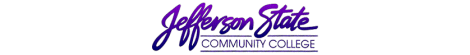 Goal Progress ReportGoal Progress ReportProgram:Medical Laboratory TechnologyReport period:Report period:2020-20212020-2021GoalsRequest & Justification/ResourcesGoal ProgressStrategies Implemented & Follow-upProvide necessary equipment and reagents to teach entry level skills keeping abreast with new technology.Program Outcome#1. 70% of students admitted to the MLT program will complete as technically competent individuals ready to enter the laboratory workforce1. Purchase the necessary equipment and supplies to provide high quality campus laboratory experiences. 2. Maintain MLT equipment This goal was partially completed.We were granted approval to purchase all expendable supplies needed for instruction this year.Funding.Emergency repair on both of the Horiba cell counting analyzers was approvedDue to Covid and limited student access to laboratory experiences on campus we have pushed the microscope cleaning and the purchase of the 50Xobjective lenses for the Microscopes to the 2021-22 Strategic plan1. Our general budget for expendable supplies continues to serve the departments needs without any increase or decrease to budgeted amounts. 2. PO’s have been generated for the emergency repair of the Horiba cell counting analyzers. Our microscopes were not in need of service due to limited use during 2020. We will request this cleaning in the 2021-22 Strategic plan. We will request the purchase of the 50x objectives for the Leica microscopes in the 2021-22 Strategic plan. Due to the use of hematology microscopic case studies purchased through LabCE due to limited campus lab activities due to Covid, immediate need was not necessary.Maintain faculty offices with up-to-date hardware and software in order to provide quality instructionLong Range Goal 3.2Physical facilities, technological resources and other resources that promote learning. NAACLS Standard III.C.Physical Resources Physical resources such as facilities, equipment and supplies, information resources, and instructional resources sufficient to achieve the program goals.1. Carpet removal and replace with tile in rooms GLB 220 estimated cost $500.002. Paint office GLB 220 $500.00This goal was completed1.Carpet removal in GLB 220 required that both GLB 220 and 222 be tiled because they are connecting offices.2. Paint office GLB 220 and 222 was completed.1. Rooms 220 and 222 in the George Layton Building were both renovated to include the removal of carpet and replaced with tile. 2. Both rooms were painted, and new internet connections added. This space will now be the office of the Education Coordinator for the Histologic Technician program (HST).Monitor student progress with online tools that will enhance competency within the curriculum.Program Outcome#2. Graduates will take the ASCP BOC national certification exam with a pass rate at or above the NAACLS benchmark of 75%Maintain yearly MLT subscriptions and accreditation fees1. ASCP BOC testing report Cost:  $150.00 per year. 2. Medtraining training subscription Cost: $1,390.00 yearly3. NAACLS Accreditation yearly fees $2325.004. Orchard Software license $2880.This goal was completedThe program-maintained subscriptions to the ASCP BOC testing report, Medtraining subscription, NAACLS Accreditation fees and Orchard software license. 1. The purchase of the ASCP BOC report and Yearly subscription for Medtraining helps the program follow and monitor the need for curriculum changes through program assessment mechanisms. Keep abreast of changes and trends in the Laboratory Science profession to improve classroom instruction.NAACLS Standards NAACLS standard VII.A.2.C. The program coordinator must showdocumentation of 36 CEU hours over each 3-year period. Standard VII.2.c.Didactic Instructor Appointments The program must have qualified faculty/instructors.  The program must ensure and document ongoing professional development of the program faculty/instructors.College Action Priority #3Increase Professional Development opportunities for faculty and staff.1. Provide the MLT full-time faculty the opportunity to obtain professional development.This goal was completedDue to COVID full-time faculty were unable to attend CLEC seminar or participate in any other face-to-face CEU opportunities. Online instruction was completed to satisfy the NAACLS standard.1. The program coordinator and clinical coordinator completed required continuing professional development required by the college for online instruction. The full- time clinical coordinator obtained CEU credits that satisfied the NAACLS requirementThe program coordinator earned 11 CEU hours satisfying the NAACLS 36 CEU every three years requirement.Continue to develop and implement written Student Learning Outcomes (SLOs) for all courses in the department to more adequately document and enhance reporting of student progress in the department.Program Outcome#4. Employers and graduates returning surveys will report 85% satisfaction with educational preparationCollege Action Priority #4Increase visibility and promote communication both inside and outside of the collegeNo funding necessary due to meetings being held via Zoom.This goal was completedThe advisory committee met twice this year in November and May.1. Due to COVID funding for advisory committee meetings was not used. Both meetings were held via ZOOM and program assessments and changes were shared with the committee and documented in the advisory meeting minutes.Develop contracts with additional healthcare settings to increase the number of student enrollment in the program.Program Outcome#1. 70% of students admitted to the MLT program will complete as technically competent individuals ready to enter the laboratory workforce.College Action Priority #4Increase visibility and promote communication both inside and outside of the collegeProvide funding for faculty to travel clinical sites1. Faculty travel expenses Estimated cost:  $1,500.00This goal was completed1.The program continues to keep in contact with clinical affiliates. Our programs retention/graduation rates continue to fall within the NAACLS benchmark. Per NAACLS guidelines we count retention/graduation numbers for students entering the third semester of the MLT program. Our placement statistics are near 100% for the last three-year periodSubmission date: 8/27/2021Submission date: 8/27/2021Submitted by: Candy HillSubmitted by: Candy Hill